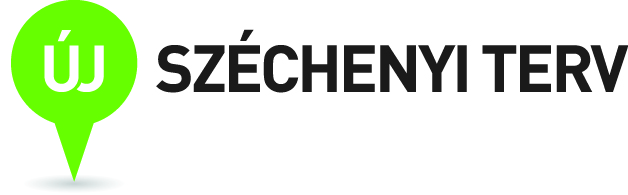 A Hódmezővásárhelyi Klauzál Gábor Általános Iskola és a Hunniareg Pedagógiai Intézet Nonprofit Kft szeretettel és tisztelettel meghívja Önt a tehetséggondozó program keretében megrendezésre kerülő konferenciára.Időpont: 2013. augusztus 22. 14 óraHelyszín: Emlékpont Múzeum Konferenciaterem										 6800 Hódmezővásárhely, Andrássy u. 34. Program:TÁMOP-3.4.4/B-11/2-2012-0005 azonosító számú  Tehetségsegítő program a hódmezővásárhelyi kistérségben című projekt bemutatásaElőadó: Bucsai Ferencné szakmai vezetőBemutatkoznak a matematikai tehetségek – Beszélgetés Bősze Zsuzsával a bonyhádi Petőfi Sándor Evangélikus Gimnázium és Tóth Emese a Hódmezővásárhelyi Klauzál Gábor Általános Iskola tanulójávalA beszélgetést vezeti: Vasné Dömötör Rozália tehetséggondozó tanárTehetséges gyerek. Tehetséggondozás. Előadó: Dr. Gyarmathy Éva klinikai szakpszichológus